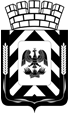 Администрация Ленинского городского округа 
Московской областиФИНАНСОВО-ЭКОНОМИЧЕСКОЕ УПРАВЛЕНИЕ
АДМИНИСТРАЦИИ ЛЕНИНСКОГО ГОРОДСКОГО ОКРУГА
МОСКОВСКОЙ ОБЛАСТИПриказО дополнении Перечня главных администраторов доходов бюджета Ленинского городского округа Московской областиВ соответствии с пунктом 3.2 статьи 160.1 Бюджетного кодекса Российской Федерации, приказом от 08.06.2021 № 75н «Об утверждении кодов (перечней кодов) бюджетной классификации Российской Федерации на 2022 год (на 2022 год и плановый период 2023 и 2024 годов)», постановлением администрации Ленинского городского округа Московской области от 10.11.2021 № 4099 «Об утверждении Порядка внесения изменений в перечень главных администраторов доходов бюджета Ленинского городского округа Московской области», ПРИКАЗЫВАЮ:1. Дополнить Перечень главных администраторов доходов бюджета Ленинского городского округа Московской области, кодами бюджетной классификации, главными администраторами которых являются федеральные органы государственной власти и органы государственной власти Московской области:2. Начальнику организационно-правового отдела Т.И. Русановой обеспечить размещение приказа в информационно-телекоммуникационной сети Интернет по адресу: http://www.adm-vidnoe.ru.3.  Контроль за выполнением настоящего приказа возложить на начальника Отдела доходов и финансирования отраслей Финансово-экономического управления Н.В. Королеву.4.    Настоящий приказ вступает в силу со дня его подписания.Заместитель главы администрации-начальник Финансово-экономическогоуправления			                           	                                          Л.В. Колмогороваот01.02.2022№8Код администратораКБКНаименование доходов1881 16 10123 01 0041 140Доходы от денежных взысканий (штрафов), поступающие в счет погашения задолженности, образовавшейся до 1 января 2020 года, подлежащие зачислению в бюджет муниципального образования по нормативам, действовавшим в 2019 году (доходы бюджетов городских округов за исключением доходов, направляемых на формирование муниципального дорожного фонда, а также иных платежей в случае принятия решения финансовым органом муниципального образования о раздельном учете задолженности)